	Vadovaudamasi Lietuvos Respublikos vietos savivaldos įstatymo 16 straipsnio 2 dalies 26 punktu, Pagėgių savivaldybei nuosavybės teise priklausančio turto valdymo, naudojimo ir disponavimo juo tvarkos aprašo, patvirtinto Pagėgių savivaldybės tarybos 2015 m. vasario 10 d. sprendimu Nr. T-27 „Dėl Pagėgių savivaldybei nuosavybės teise priklausančio turto valdymo, naudojimo ir disponavimo juo tvarkos aprašo patvirtinimo“, 16.4, 18.1 punktais ir atsižvelgdama į Lumpėnų kaimo bendruomenės pirmininkės 2017 m. vasario 22 d. raštą Nr. M4-1 „Dėl savivaldybės turto panaudos sutarčių pratęsimo“, Pagėgių savivaldybės taryba n u s p r e n d ž i a:	1. Perduoti Pagėgių savivaldybės Lumpėnų kaimo bendruomenei 10 metų neatlygintinai valdyti ir naudotis pagal panaudos sutartį Pagėgių savivaldybei nuosavybės teise priklausantį turtą:	1.1. patalpas Nr. 2-76 (plotas − 27,72 kv. m), Nr. 2-77 (plotas − 102,61 kv.m) su bendro naudojimo patalpomis: 1/3 Nr. 2-73 (plotas − 0,88 kv. m), 1/3 Nr. 2-74 (plotas − 1,02 kv. m), 1/3 Nr. 2-75 (plotas − 2,88 kv. m), iš viso bendras plotas − 131,92 kv. m, esančiomis pastate, kurio unikalus Nr. 8898-6006-3019, žymėjimas 1B2p, registro Nr. 50/147767, kadastro duomenų fiksavimo data 2007-10-15, inventorinės bylos Nr. 6581, adresu: Rambyno g. 22, Lumpėnų k., Lumpėnų sen., Pagėgių sav., bendruomenės veiklai vykdyti;	 1.2. krūtinės preso treniruoklį „Atletas“, inventorinis Nr. 0160171, įsigijimo vertė – 1264,48 Eur, likutinė vertė − 0,00 Eur;	 1.3. kojų lenkimo stakles „Atletas“, inventorinis Nr. 0160172, įsigijimo vertė – 1230,31 Eur, likutinė vertė − 0,00 Eur;	 1.4. krūtinės suvedimo treniruoklį, inventorinis Nr. 0160173, įsigijimo vertė – 1264,48 Eur, likutinė vertė − 0,00 Eur.   	 2. Įpareigoti Pagėgių savivaldybės administracijos Lumpėnų seniūnijos seniūnę Danguolę Mikelienę pasirašyti panaudos sutartį bei perdavimo − priėmimo aktą su panaudos gavėju.	 3. Sprendimą paskelbti Pagėgių savivaldybės interneto svetainėje www.pagegiai.lt.                         Šis sprendimas gali būti skundžiamas Lietuvos Respublikos administracinių bylų teisenos įstatymo nustatyta tvarka. SUDERINTA:Administracijos direktorė                                                                                  Dainora Butvydienė   Bendrojo ir juridinio skyriaus vyriausiasis specialistas                                    Valdas VytuvisKalbos ir archyvo tvarkytoja                                                                             Laimutė MickevičienėRuošė Laimutė Šegždienė,Turto valdymo skyriaus vedėja                                                                                                                                                                                                                                                       Pagėgių savivaldybės tarybos                   veiklos reglamento                   2 priedasSPRENDIMO PROJEKTO “dėl TURTO perdavimo neatlygintinai VALDYTI ir naudotis pagal panaudos sutartį pagėgių savivaldybės LUMPĖNŲ KAIMO BENDRUOMENEI"AIŠKINAMASIS RAŠTAS2017-02-271. Parengto projekto tikslai ir uždaviniai: perduoti Pagėgių savivaldybės Lumpėnų kaimo bendruomenei patalpas, esančias Rambyno g. 22, Lumpėnų k., Lumpėnų sen., Pagėgių sav., ir  treniruoklius bendruomenės veiklai vykdyti.       2. Kaip šiuo metu yra sureguliuoti projekte aptarti klausimai:  sprendimo projektas paruoštas vadovaujantis Lietuvos Respublikos vietos savivaldos įstatymo 16 straipsnio 2 dalies 26 punktu, Pagėgių savivaldybei nuosavybės teise priklausančio turto valdymo, naudojimo ir disponavimo juo tvarkos aprašu, patvirtintu Pagėgių savivaldybės tarybos 2015 m. vasario 10 d. sprendimu Nr. T-27 ir atsižvelgiant į Lumpėnų kaimo bendruomenės pirmininkės 2017 m. vasario 22 d. prašymą.      3. Kokių teigiamų rezultatų laukiama: teikiama nauda visuomenei ar jos daliai socialinėje, kultūros bei sporto srityje.       4. Galimos neigiamos priimto projekto pasekmės ir kokių priemonių reikėtų imtis, kad tokiųpasekmių būtų išvengta:  priėmus sprendimą neigiamų pasekmių nenumatoma.     5. Kokius galiojančius aktus (tarybos, mero, savivaldybės administracijos direktoriaus)reikėtų pakeisti ir panaikinti, priėmus sprendimą pagal teikiamą projektą.            6. Jeigu priimtam sprendimui reikės kito tarybos sprendimo, mero potvarkio ar administracijos direktoriaus įsakymo, kas ir kada juos turėtų parengti: Pagėgių savivaldybės administracijos Turto valdymo skyrius.    7. Ar reikalinga atlikti sprendimo projekto antikorupcinį vertinimą: nereikalinga.    8. Sprendimo vykdytojai ir įvykdymo terminai, lėšų, reikalingų sprendimui įgyvendinti, poreikis (jeigu tai numatoma – derinti su Finansų skyriumi): Papildomų lėšų sprendimui įgyvendinti nereikės.    9. Projekto rengimo metu gauti specialistų vertinimai ir išvados, ekonominiai apskaičiavimai (sąmatos)  ir konkretūs finansavimo šaltiniai: nėra.    10. Projekto rengėjas ar rengėjų grupė. Turto valdymo skyriaus vedėja Laimutė Šegždienė, tel. 8 441 70412.  11. Kiti, rengėjo nuomone,  reikalingi pagrindimai ir paaiškinimai: projektas parengtas vadovaujantis Lietuvos Respublikos vietos savivaldos įstatymu, Pagėgių savivaldybei nuosavybės teise priklausančio turto valdymo, naudojimo ir disponavimo juo tvarkos aprašu, patvirtintu Pagėgių savivaldybės tarybos 2015 m. vasario 10 d. sprendimu Nr. T-27 ir atsižvelgiant į Lumpėnų kaimo bendruomenės pirmininkės 2017 m. vasario 22 d. prašymą.Turto valdymo skyriaus vedėja                                                                          Laimutė Šegždienė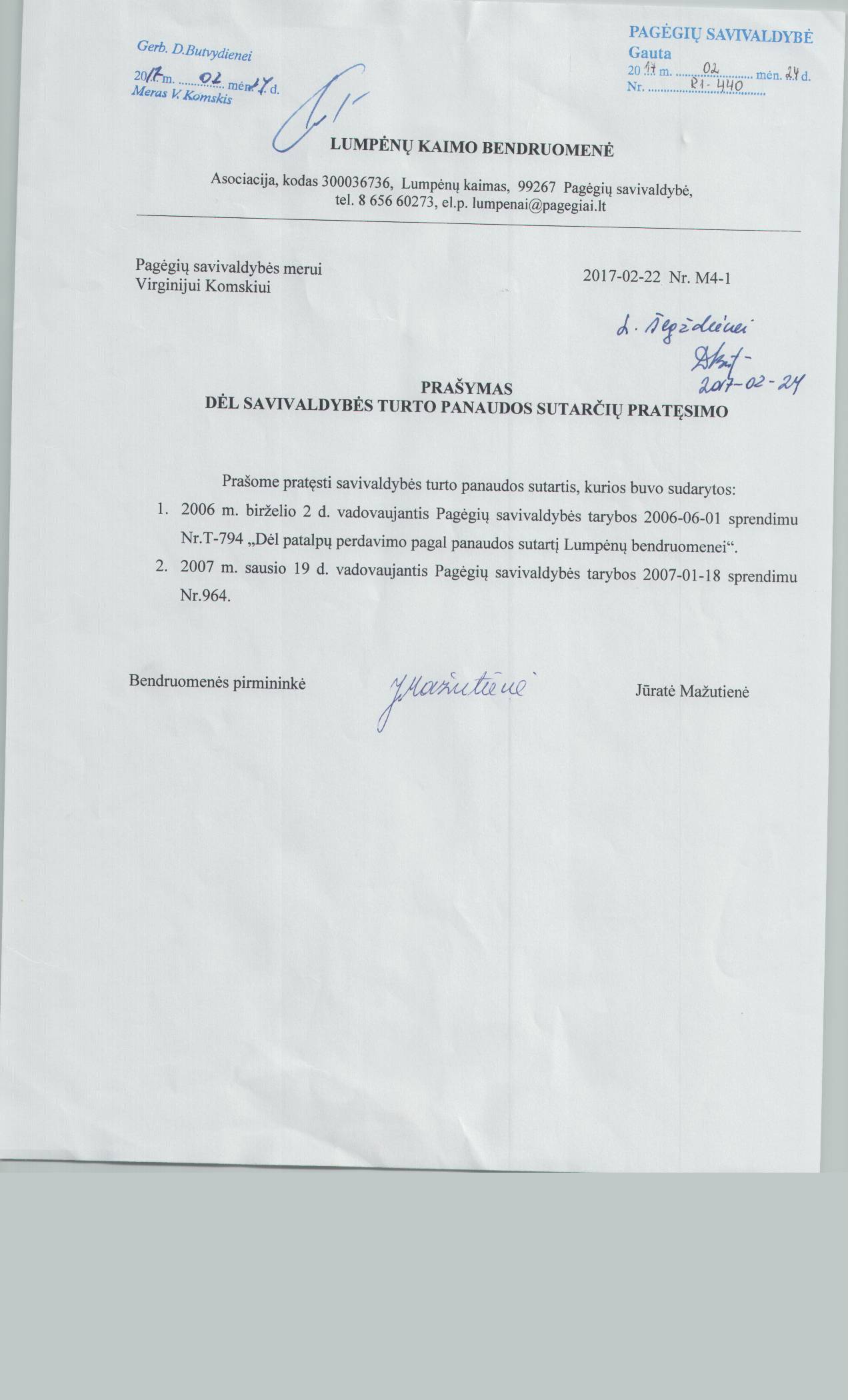 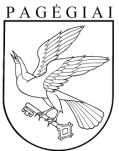 Pagėgių savivaldybės tarybasprendimasdėl turto perdavimo neatlygintinai VALDYTI ir naudotis pagal panaudos sutartį pagėgių savivaldybės Lumpėnų kaimo bendruomenei2017 m. vasario 27 d. Nr. T1-23Pagėgiai